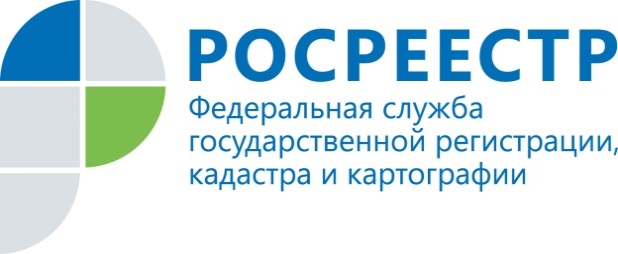                                                       АнонсНовый рейтинг кадастровых инженеров – на сайте Росреестра ТатарстанаНа официальном сайте Управления Росреестра по Республике Татарстан rosreestr.tatarstan.ru (во вкладке Деятельность – «Выбери кадастрового инженера») размещен рейтинг кадастровых инженеров, составленный по результатам деятельности за февраль текущего года. В настоящее время, как показывает рейтинг, составленный Росреестром Татарстана, большинство кадастровых инженеров работает в «зеленой» (213) и «белой» зонах (61), в «красную зону» включены 29 кадастровых инженера.Напомним, рейтинг кадастровых инженеров основан на качестве подготовки документов и количестве принятых положительных и отрицательных решений при постановке объектов недвижимости на кадастровый учет. Так, если процент приостановлений и отказов составляет более 35, то кадастровый инженер попадает в так называемую «красную зону». Если процент приостановлений и отказов менее 35, но более 18 - в «белую зону».  Если приостановлений и отказов менее 18 % - в «зеленую зону».Обращаем внимание, что данная информация не является рекламой деятельности кадастровых инженеров, в том числе имеющих лучшие показатели по подготовке технической документации. Ежемесячный рейтинг Росреестра Татарстана направлен исключительно на информирование заявителей об итогах деятельности кадастровых инженеров. Ведь, как известно, при оформлении недвижимости без участия кадастрового инженера не обойтись. И от того, насколько он профессионально работает, во многом зависит, будет ли принято положительное решение о постановке на кадастровый учет или, наоборот, получена приостановка или даже отказ. Во втором случае для граждан это оборачивается потерей не только времени, но и денежных средств.К сведениюЗаказчики, недовольные качеством работы конкретного кадастрового инженера, могут высказать свои замечания в СРО «Ассоциация кадастровых инженеров Поволжья» по тел. +7 (843) 291-05-10. Здесь всегда открыты к общению и готовы помочь в решении возникших проблем.  Контакты для СМИПресс-служба Росреестра Татарстана+8 843 255 25 10